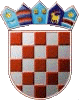 REPUBLIKA HRVATSKAZAGREBAČKA ŽUPANIJAGRAD IVANIĆ-GRADUPRAVNI ODJEL ZA LOKALNU SAMOUPRAVU,PRAVNE POSLOVE I DRUŠTVENU DJELATNOSTKLASA: 112-03/16-01/5URBROJ: 238/10-02-01/1-17-3Ivanić-Grad, 10. veljače 2017.OPIS POSLOVA RADNOG MJESTA I PODACI O PLAĆI ZA RADNO MJESTO PORTIR - TELEFONISTpo objavljenom oglasu za prijam u službu na određeno vrijeme, objavljenom dana 1. veljače 2017. godine putem nadležne službe za zapošljavanje, web stranicama Grada Ivanić – Grada i oglasnoj ploči Grada Ivanić – GradaOPIS POSLOVA:obavlja poslove na telefonskoj centrali, rukuje telefonskom centralom i uspostavlja telefonske veze;obavlja poslove prijma stranaka i izdaje odgovarajuće propusnice, vodi uredno i ažurno evidencije o prijmu stranaka i popunjava propisane obrasce;obavještava i upućuje stranke, daje im osnovne informacije u skladu sa svojim poslovima i zadacima, te obavještava stranke o uredovnom vremenu;van uredovnog vremena za stranke onemogućava ulazak svim osobama koje nisu najavljene od strane nadređenih;po potrebi obavlja poslove otvaranja i zatvaranja zgrade;obavlja i druge pomoćne poslove po nalogu pročelnika.PODACI O PLAĆI:Sukladno odredbi članka 8. Zakona o plaćama u lokalnoj i područnoj (regionalnoj) samoupravi (Narodne novine, broj 28/10), plaću namještenika u upravnim odjelima i službama jedinice lokalne samouprave čini umnožak koeficijenta složenosti poslova radnog mjesta na koje je namještenik raspoređen i osnovice za obračun plaće, uvećan za 0,5% za svaku navršenu godinu radnog staža.Slijedom navedenog, plaću čini umnožak koeficijenta 1,40 (sukladno Odluci o koeficijentima za obračun plaće službenika i namještenika, Službeni glasnik, broj 02/13 i 05/14) i osnovice za obračun plaće u iznosu od 3.934,38 kn (sukladno Odluci o utvrđivanju osnovice za obračun plaće službenika i namještenika u upravnim tijelima Grada Ivanić-Grada, Službeni glasnik, broj 09/16), uvećano za 0,5 % za svaku navršenu godinu radnog staža.PRIVREMENA PROČELNICATihana Vuković Počuč, dipl.iur